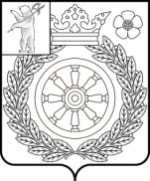 АДМИНИСТРАЦИЯ ВЕЛИКОСЕЛЬСКОГОСЕЛЬСКОГО ПОСЕЛЕНИЯПОСТАНОВЛЕНИЕ08.06.2021г.                                                                                                 № 81О внесении изменений в постановление Администрации Великосельского сельского поселения от 26.03.2021 №38 «Об утверждении реестра мест (площадок) накопления твердых коммунальных отходов, расположенных на территории Великосельского сельского поселения Гаврилов-Ямского муниципального района Ярославской области».Руководствуясь Федеральным законам от 06.10.2003 г. № 131-ФЗ «Об общих принципах организации местного самоуправления», в соответствии  с п. 4 статьи 13.4 Федерального закона от 24.06. 1998 г. № 89-ФЗ « Об отходах производства и потребления», Правилами обустройства мест (площадок) накопления твердых коммунальных отходов и ведения их реестра, утвержденных постановлением Правительства Российской Федерации от 31.08.2018 № 1039, в соответствии со ст. 27 Устава Великосельского сельского поселенияАДМИНИСТРАЦИЯ ВЕЛИКОСЕЛЬСКОГО СЕЛЬСКОГО ПОСЕЛЕНИЯ ПОСТАНОВЛЯЕТ:1. Внести изменения в постановление Администрации Великосельского сельского поселения от 26.03.2021 №38 «Об утверждении реестра мест (площадок) накопления твердых коммунальных отходов, расположенных на территории Великосельского сельского поселения Гаврилов-Ямского муниципального района Ярославской области»:1.1. Приложение к постановлению «Реестр мест (площадок) накопления твердых коммунальных отходов, находящихся на территории Великосельского сельского поселения» читать в новой редакции (Приложение).2. Постановление Администрации Великосельского сельского поселения от 26.03.2021   № 38 «О внесении изменений в постановление Администрации Великосельского сельского поселения от 07.10.2020 №188 «Об утверждении реестра мест (площадок) накопления твердых коммунальных отходов, расположенных на территории Великосельского сельского поселения Гаврилов-Ямского муниципального района Ярославской области» считать утратившим силу.3. Контроль за исполнением постановления возложить на заместителя Главы Администрации Великосельского сельского поселения Малкову А.А.4. Постановление опубликовать в районной массовой газете «Гаврилов-Ямский Вестник» и разместить на официальном сайте Администрации Великосельского сельского поселения в сети Интернет.5. Постановление вступает в силу с момента официального опубликования.	Глава Великосельского сельского поселения                                                    В.И. Водопьянов                           Реестр мест (площадок) накопления твердых коммунальных отходов, находящихся на территории  Великосельского сельского поселения№ п/пНахождение мест (площадок) накопления твердых коммунальных отходовТехнические характеристики мест площадок) накопления твердых коммунальных отходовСобственник (площадок) накопления твердых коммунальных отходов мест Источник образования твердых коммунальных отходов, которые складируются в местах ( на площадках) накопления твердых коммунальных отходов1.Гаврилов-Ямский район, с. Великое, ул. Некрасовская, д. 1 3 м2 (основание бетон, 2 контейнера 0,75 м3,ограждения нет)Гаврилов-Ямский р-н(Учреждение на праве оперативного управления) Муниципальное общеобразовательное учреждение «Великосельская средняя школа2Гаврилов-Ямский район, с. Великое, ул.Ярославская, д.1 1 м2 (основание бетон, 1 контейнер 0,75 м3,ограждения нет)Гаврилов-Ямский р-н(Учреждение на праве оперативного управления)Муниципальное дошкольное образовательное бюджетное учреждение «Великосельский детский сад №14», 3Гаврилов-Ямский р-н, с. Великое, ул.Ярославская, д. 10 2 м2 (основание бетон, 2 контейнера 0,75 м3, ограждения нет)Гаврилов-Ямский р-н(Учреждение на праве оперативного управления)Муниципальное учреждение «Великосельский детский дом» 4Гаврилов-Ямский район, д. Поляна, ул.Клубная, д. 7 2 м2 (основание бетон, 2 контейнера 0,75 м3, ограждения нет)Гаврилов-Ямский р-н(Учреждение на праве оперативного управления)Муниципальное общеобразовательное бюджетное учреждение «Полянская основная школа»5Гаврилов-Ямский район, д. Плотина, ул.Центральная, д. 12 1 м2 (основание бетон, 1 контейнер 0,5 м3,ограждения нет)Гаврилов-Ямский р-н(Учреждение на праве оперативного управления)Муниципальное дошкольное образовательное бюджетное учреждение «Плотинский детский сад» 6Гаврилов-Ямский р-н, д.Бели, стр. 6 1 м2 (основание асфальт, 1 контейнер 0,75 м3, ограждения нет)ИП Арсенян А.Г.Капитальное строение, производство РТИ7. Гаврилов-Ямский район,с. Великое, ул. Розы Люксембург, д.11 а 8 м2 (основание бетон  6 контейнеров КРЛ-ТБО по 0,75 м3, ограждения нет)Гаврилов-Ямский р-н(Учреждение на праве оперативного управления)ГПОУ ЯО Великосельский аграрный колледж Гаврилов-Ямский район,с. Великое, ул. Розы Люксембург, д.128. Гаврилов-Ямский район,  район д. Плотина (АЗС) 2 м2 (основание бетон  2 контейнера КРЛ-ТБО  по 0,75 м3, ограждения нет)ООО «СВ-Нефть»Автозаправочная станция9.Гаврилов-Ямский район, с. Великое, ул. Урицкого, д. 27 2 м2 (основание бетон  1 контейнер КРЛ-ТБО  по 0,75 м3, ограждения нет)Великосельское муниципальное предприятие жилищно-коммунального хозяйства Гаврилов-Ямского муниципального округаВеликосельское муниципальное предприятие жилищно-коммунального хозяйства Гаврилов-Ямского муниципального округа10.Гаврилов-Ямский район, с. Великое, ул.  Советская район д. 30 12 м2 (основание-щебень, 1 бункер объемом 8 м3, ограждение -отсутствует)Администрация Великосельского сельского  поселения ИНН 7616007327 ОГРН 1057601583984Гаврилов-Ямский район, с. Великое, ул. Советская, д.30Частные домовладения. Администрация Великосельского сельского  поселения Гаврилов-Ямский район, с. Великое, ул. Советская, д.3011.Гаврилов-Ямский район, с. Великое, ул. Свободы напротив д. 33 12 м2 (основание-щебень, 1 бункер объемом 8 м3, ограждение -отсутствует)Администрация Великосельского сельского  поселения ИНН 7616007327 ОГРН 1057601583984Гаврилов-Ямский район, с. Великое, ул. Советская, д.30Частные домовладения.12.Гаврилов-Ямский район, с. Великое, ул. Костромская12 м2 (основание-щебень, 1 бункер объемом 8 м3, ограждение -отсутствует)Администрация Великосельского сельского  поселения ИНН 7616007327 ОГРН 1057601583984Гаврилов-Ямский район, с. Великое, ул. Советская, д.30Частные домовладения.13.Гаврилов-Ямский район, с. Великое, ул. Ямская, район д.112 м2 (основание-щебень, 1 бункер объемом 8 м3, ограждение -отсутствует)Администрация Великосельского сельского  поселения ИНН 7616007327 ОГРН 1057601583984Гаврилов-Ямский район, с. Великое, ул. Советская, д.30Частные домовладения.14.Гаврилов-Ямский район, с. Великое, ул. Труфанова, напротив д.17 12 м2 (основание-щебень, 1 бункер объемом 8 м3, ограждение -отсутствует)Администрация Великосельского сельского  поселения ИНН 7616007327 ОГРН 1057601583984Гаврилов-Ямский район, с. Великое, ул. Советская, д.30Частные домовладения.15.Гаврилов-Ямский район, с. Великое, ул. Гагарина, район д.23 (около пруда)12 м2 (основание-щебень, 1 бункер объемом 8 м3, ограждение -отсутствует)Администрация Великосельского сельского  поселения ИНН 7616007327 ОГРН 1057601583984Гаврилов-Ямский район, с. Великое, ул. Советская, д.30Частные домовладения.16.Гаврилов-Ямский район, с. Великое, ул. Моругина, район д.38а 12 м2 (основание-щебень, 1 бункер объемом 8 м3, ограждение -отсутствует)Администрация Великосельского сельского  поселения ИНН 7616007327 ОГРН 1057601583984Гаврилов-Ямский район, с. Великое, ул. Советская, д.30Частные домовладения. Муниципальное учреждение культуры «Великосельский культурно-досуговый центр»Гаврилов-Ямский район, с. Великое, ул. Карла Маркса, д.2017.Гаврилов-Ямский район, с. Великое,ул. Ростовская, район .16а12 м2 (основание-щебень, 1 бункер объемом 8 м3, ограждение -отсутствует)Администрация Великосельского сельского  поселения ИНН 7616007327 ОГРН 1057601583984Гаврилов-Ямский район, с. Великое, ул. Советская, д.30Частные домовладения. 18.Гаврилов-Ямский район, с. Великое,ул. 1-ая Красная  (в районе дома 31) 12 м2 (основание-щебень, 1 бункер объемом 8 м3, ограждение -отсутствует)Администрация Великосельского сельского  поселения ИНН 7616007327 ОГРН 1057601583984Гаврилов-Ямский район, с. Великое, ул. Советская, д.30Частные домовладения. 19.Гаврилов-Ямский район, УЖК «Сосновый бор»12 м2 (основание-щебень, 1 бункер объемом 8 м3, ограждение -отсутствует)Администрация Великосельского сельского  поселения ИНН 7616007327 ОГРН 1057601583984Гаврилов-Ямский район, с. Великое, ул. Советская, д.30Частные домовладения. 20.Гаврилов-Ямский район, Плотинский с/о, д. Плотина, ул. Центральная, район д. 14.12 м2 (основание-асфальт, 1 бункер объемом 8 м3, ограждение -отсутствует)Администрация Великосельского сельского  поселения ИНН 7616007327 ОГРН 1057601583984Гаврилов-Ямский район, с. Великое, ул. Советская, д.30Частные домовладения. Муниципальное учреждение культуры «Великосельский культурно-досуговый центр» (плотинский филиал)Гаврилов-Ямский район, д. Плотина, ул. Молодежная, д.3 Сельскохозяйственный производственный кооператив «Колос» Гаврилов-Ямский район, д. Плотина, ул. Центральная,д.1421.Гаврилов-Ямский район, Великосельский с/о, д. Поляна, ул. Клубная, (в конце улицы) 12 м2 (основание-бетонн, 1 бункер объемом 8 м3, ограждение -отсутствует)Администрация Великосельского сельского  поселения ИНН 7616007327 ОГРН 1057601583984Гаврилов-Ямский район, с. Великое, ул. Советская, д.30Частные домовладения.22.Гаврилов-Ямский район, Кузовковский с/о, с. Лахость, ул. Клубная, при въезде.12 м2 (основание-бетон, 1 бункер объемом 8 м3, ограждение -отсутствует)Администрация Великосельского сельского  поселения ИНН 7616007327 ОГРН 1057601583984Гаврилов-Ямский район, с. Великое, ул. Советская, д.30Частные домовладения. Муниципальное учреждение культуры «Великосельский культурно-досуговый центр»Гаврилов-Ямский район, с. Лахость, ул. Урицкого, д.223.Гаврилов-Ямский район,Плотинский с/о,с. Плещеево, ул. Центральная район д.4.12 м2 (основание-асфальт, 1 бункер объемом 8 м3, ограждение -отсутствует)Администрация Великосельского сельского  поселения ИНН 7616007327 ОГРН 1057601583984Гаврилов-Ямский район, с. Великое, ул. Советская, д.30Частные домовладения. Муниципальное учреждение культуры «Великосельский культурно-досуговый центр»Гаврилов-Ямский район, д. Плещеево, ул. Центральная, д.4324.Гаврилов-Ямский район, Плотинский с/о, д. Бели, район д.33 12 м2 (основание-асфальт, 1 бункер объемом 8 м3, ограждение -отсутствует)Администрация Великосельского сельского  поселения ИНН 7616007327 ОГРН 1057601583984Гаврилов-Ямский район, с. Великое, ул. Советская, д.30Частные домовладения.